					Clyde Wind Farm Community Fund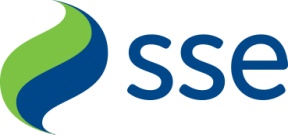 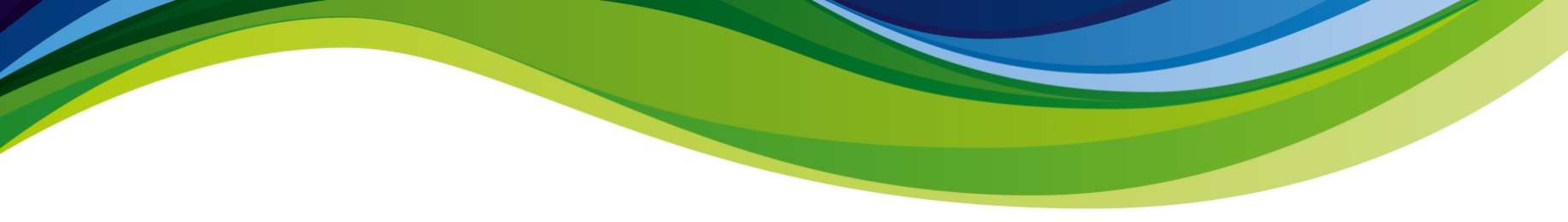 									Micro Grant Application GuidelinesBefore you beginPlease note: this form is only for micro grant applications to the Clyde Wind Farm Community Fund. Application forms are available at http://duneatoncc.weebly.com/grants.html. These documents may be updated from time to time. Please make sure you have the latest version.Key informationKey informationWhat are micro grants?Micro grants are intended to make the Clyde Wind Farm Community Fund available to individuals and small local groups who need small amounts to pursue their objectives. The process of applying for and receiving a micro grant is intended to be relatively quick and light touch, and will be managed by your local Community Council.How much can I apply for using this application form?Up to £500. For groups with a constitution, larger grants are available by applying to South Lanarkshire Council. For more information on larger grants please contact John Archibald at john.archibald@southlanarkshire.gov.uk or on 01698 455181.Where does this money come from?SSE operates a 152 turbine wind farm near Crawford in Southern South Lanarkshire. The Clyde Wind Farm Community Fund has been established as a means of enabling us to contribute to the communities located around the wind farm.Which areas can benefit from the micro grant?The community council areas of Crawford and Elvanfoot, Duneaton, Leadhills, Symington, Thankerton Liberton and Quothquan and Biggar being the Community Councils eligible to particpate in Clyde Community Group can benefit. How do I apply for a micro grant?Individuals and groups seeking a micro grant should complete the short application form available at http://duneatoncc.weebly.com/grants.html. Completed  application forms should be sent directly to your Community Council. Contacts can be found at http://duneatoncc.weebly.com/contact.html.When can I apply?There is no closing date for applications for micro grants and applications can be accepted at any time.When are decisions made?The Community Council will inform you by letter of the outcome of your application as soon as possible, but the timescale will depend on when community council meetings are held. Please note that applications submitted immediately before a meeting may not be considered until the following meeting. Who can apply?Applications for micro grants can be accepted from groups – including those who don’t have a written constitution or set of rules – and individuals.Individuals must be living in the Duneaton Community Council area, which covers Abington, Coulter, Crawfordjohn, Lamington, Roberton, Wandel and Wiston.What can micro grants be used for?Community-focused or charitable activities which:enhance quality of life for local residents;contribute to vibrant, healthy, successful and sustainable communities; and/orpromote community spirit and encourage community activityAre there any activities you’re unable to support?Projects which do not benefit people living within the community council areas of Crawford and Elvanfoot, Duneaton, Leadhills, Symington, Thankerton Liberton and Quothquan and Biggar. The advancement of religion or politics (including requests to support the core activities of religious or political groups) The purchase of second hand vehicles	The repayment of loans or payment of debtsCosts already incurred or activities which will take place before we have made a decision on an application (retrospective funding). Payments towards areas generally understood to be the exclusive responsibility of statutory authorities. 	Applications that are for the sole benefit to flora and fauna. Applicants are invited to demonstrate the direct benefit to the local community and/or service users in cases where the grant application is concerned with flora and fauna. Anti-wind farm/renewable energy activities, including activities contrary to the interests of SSE and its subsidiaries.DCC addition: The purchase of alcohol, tobacco, drugs or similar substances. There are no restrictions around having alcohol/tobacco at events, but the micro grants cannot be used to purchase these items.Additional informationYou may only apply for one micro grant at a time. If your application is successful, you will not be able to reapply for another micro grant for 12 months has elapsed, although in exceptional circumstances the Community Council may decide to waive this.If your application is unsuccessful, you may reapply immediately.Any grant received must be spent within one year of being awarded.Applying for, or holding, a grant from the micro grants scheme does not prevent constituted, not for profit groups and organisations from applying for a grant from any other grant-making programme operated through the Clyde Wind Farm Community Fund provided that the application is not to support the same project or activity.Please bear in mind that requests for micro grants are likely to exceed the limited amount of funding available and not all applications will be successful.DCC addition: Any profits made from micro grant-supported activities must be given to/retained by community groups or Duneaton Community Council. The grants are for the community and not to make individuals profit.